GuessGameDirections: This program uses the <cmath>’s random functions, a while loop, and multiple if-else statements to create a guessing game. The computer will use the rand() function to think of a random number between 1 and 100. The user of the program will have to guess the correct number, but the computer will provide hints. Use the following guidelines for the end printout:Guesses: 0 – 3 :   “Well Done!”4 – 6 :  “Not Bad.”7 or higher:   “Your guessing needs improvement. “A sample printout: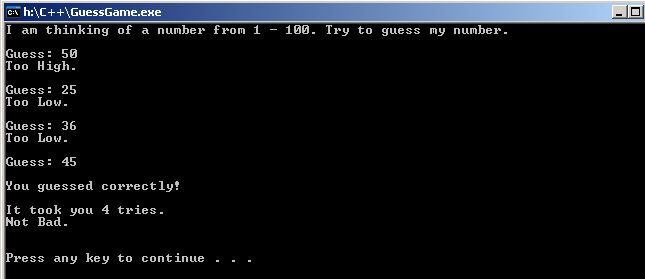 